Министерство образования Тульской областиГОСУДАРСТВЕННОЕ ПРОФЕССИОНАЛЬНОЕ ОБРАЗОВАТЕЛЬНОЕ УЧРЕЖДЕНИЕ ТУЛЬСКОЙ ОБЛАСТИ«ТУЛЬСКИЙ ГОСУДАРСТВЕННЫЙ КОММУНАЛЬНО-СТРОИТЕЛЬНЫЙ ТЕХНИКУМ»РАБОЧАЯ  ПРОГРАММА УЧЕБНОЙ ДИСЦИПЛИНЫЕН.02 ДИСКРЕТНАЯ МАТЕМАТИКА С ЭЛЕМЕНТАМИ МАТЕМАТИЧЕСКОЙ ЛОГИКИспециальности 09.02.07 Информационные системы и программированиеТула 2021Составлена в соответствии с федеральным государственным образовательным стандартом среднего профессионального образования по специальности 09.02.07 «Информационные системы и программирование», утверждённым приказом Министерства образования и науки Российской Федерации от 09.12.2016 г. № 1547 и примерной основной образовательной программой, зарегистрированной в государственном реестре примерных основных образовательных программ под № 09.02.07-170511 от 11.05.2017 г.Разработчик: Татьянкина Т.В., преподаватель ГПОУ ТО «Тульский государственный коммунально-строительный техникум».Рецензент: Пронин О.В., заместитель генерального директора АО «Инвестиционно-строительная компания».СОДЕРЖАНИЕ1. ОБЩАЯ ХАРАКТЕРИСТИКА РАБОЧЕЙ ПРОГРАММЫ УЧЕБНОЙ ДИСЦИПЛИНЫ ДИСКРЕТНАЯ МАТЕМАТИКА С ЭЛЕМЕНТАМИ МАТЕМАТИЧЕСКОЙ ЛОГИКИ1.1. Область применения рабочей программыРабочая программа учебной дисциплины является частью основной образовательной программы в соответствии с ФГОС СПО 09.02.07 Информационные системы и программирование, утверждённым приказом Министерства образования и науки Российской Федерации 09 декабря 2016 № 1547, зарегистрированным в Министерстве юстиции Российской Федерации 26 декабря 2016 года, регистрационный № 44936, входящим в укрупнённую группу 09.00.00 Информатика и вычислительная техника.1.2. Место дисциплины в структуре основной профессиональной образовательной программыУчебная дисциплина «Дискретная математика с элементами математической логики» принадлежит к математическому и общему естественнонаучному циклу.Учебная дисциплина «Дискретная математика с элементами математической логики» обеспечивает формирование общих компетенций по всем видам деятельности ФГОС по специальности 09.02.07 Информационные системы и программирование. Особое значение дисциплина имеет при формировании и развитии ОК 1, ОК 2, ОК 4, ОК 5, ОК 9, ОК 10, ЛР 7, ЛР 9, ЛР 15.1.3. Цель и планируемые результаты освоения дисциплины:Образовательная деятельность при освоении отдельных компонентов учебной дисциплины «Дискретная математика с элементами математической логики» организуется в форме практической подготовки.2. СТРУКТУРА И СОДЕРЖАНИЕ УЧЕБНОЙ ДИСЦИПЛИНЫ2.1. Объем учебной дисциплины и виды учебной работы2.2. Тематический план и содержание учебной дисциплины 3. УСЛОВИЯ РЕАЛИЗАЦИИ ПРОГРАММЫ УЧЕБНОЙ ДИСЦИПЛИНЫРабочая программа может быть реализована с применением электронного обучения и дистанционных образовательных технологий.3.1. Требования к материально-техническому обеспечениюДля реализации программы учебной дисциплины предусмотрены следующие специальные помещения:Кабинет математических дисциплин, оснащенный оборудованием и техническими средствами обучения: рабочее место преподавателя;рабочие места обучающихся (по количеству обучающихся); ноутбук;экран;мультимедийный проектор.3.2. Информационное обеспечение реализации программыДля реализации программы библиотечный фонд образовательной организации имеет печатные и электронные образовательные и информационные ресурсы, рекомендуемые для использования в образовательном процессе 3.2.1. Печатные изданияПалий, И.А. Дискретная математика: учеб. пособие для СПО / И.А. Палий. - 2-е изд., испр. и доп. - М.: Издательство Юрайт, 2018.3.2.2. Электронные издания (электронные ресурсы)Бесплатная библиотека электронных книг http://www.proklondike.com/books/3.2.3. Дополнительные источники Спирина М.С., Спирин П.А. Дискретная математика. Сборник задач с алгоритмами решений – М: ОИЦ «Академия», 2016.Игошин В.И. Элементы математической логики. - М.: Издательский центр «Академия», 2016.Игошин В.И. Задачи и упражнения по математической логике. - М.: Издательский центр «Академия», 2017.Аляев Ю.А., Дискретная математика и математическая логика: учебник / Ю.А. Аляев, С.Ф. Тюрин. – М.: Финансы и статистика, 2016.4. КОНТРОЛЬ И ОЦЕНКА РЕЗУЛЬТАТОВ ОСВОЕНИЯ УЧЕБНОЙ ДИСЦИПЛИНЫ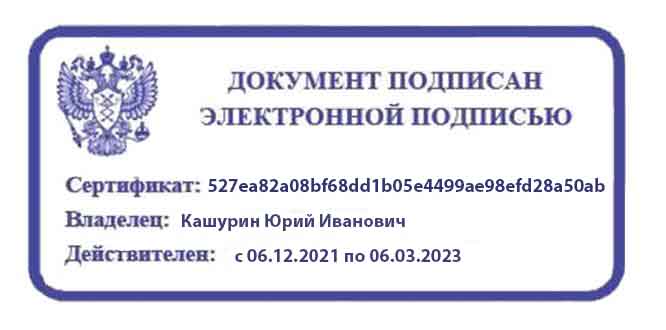 СОГЛАСОВАНОЗаместитель директора по учебной работе ГПОУ ТО «ТГКСТ»___________ В.Г. Цибикова 11 июня 2021 г.СОГЛАСОВАНОНачальник научно-методического центра ГПОУ ТО «ТГКСТ»____________ Л.В. Маслова11 июня 2021 г.ОДОБРЕНАпредметной (цикловой) комиссией информационных дисциплин и специальности 09.02.07Протокол № 10«26»  мая  2021 г.Председатель цикловой комиссии_____________ Т.Ю. ЖукОБЩАЯ ХАРАКТЕРИСТИКА РАБОЧЕЙ ПРОГРАММЫ УЧЕБНОЙ ДИСЦИПЛИНЫ4СТРУКТУРА И СОДЕРЖАНИЕ УЧЕБНОЙ ДИСЦИПЛИНЫ 5УСЛОВИЯ РЕАЛИЗАЦИИ УЧЕБНОЙ ДИСЦИПЛИНЫ9КОНТРОЛЬ И ОЦЕНКА РЕЗУЛЬТАТОВ ОСВОЕНИЯ УЧЕБНОЙ ДИСЦИПЛИНЫ10Код ПК, ОК, ЛРУменияЗнанияОК 1ОК 2ОК 4ОК 5ОК 9ОК 10ЛР 7ЛР 9ЛР 15Применять логические операции, формулы логики, законы алгебры логики.Формулировать задачи логического характера и применять средства математической логики для их решения.Основные принципы математической логики, теории множеств и теории алгоритмов.Формулы алгебры высказываний.Методы минимизации алгебраических преобразований.Основы языка и алгебры предикатов. Вид учебной работыОбъем часовОбъем образовательной программы 77Самостоятельная учебная нагрузка4Всего учебных занятий64Всего, реализуемых в форме практической подготовки30в том числе:в том числе:теоретическое обучение40лабораторные работы -практические занятия 24курсовая работа (проект) -Промежуточная аттестация проводится в форме экзамена9Наименование разделов и темСодержание учебного материала и формы организации деятельности обучающихсяОбъем часовКоды компетенций и личностных результатов, формированию которых способствует элемент программы1234Раздел 1.Основы математической логикиОК 1ОК 2ОК 4ОК 5ОК 9ОК 10ЛР 7ЛР 9ЛР 15Тема 1.1. Алгебра высказыванийСодержание учебного материала8ОК 1ОК 2ОК 4ОК 5ОК 9ОК 10ЛР 7ЛР 9ЛР 15Тема 1.1. Алгебра высказыванийПонятие высказывания. Основные логические операции (в форме практической подготовки)8ОК 1ОК 2ОК 4ОК 5ОК 9ОК 10ЛР 7ЛР 9ЛР 15Тема 1.1. Алгебра высказыванийФормулы логики. Таблица истинности и методика её построения.8ОК 1ОК 2ОК 4ОК 5ОК 9ОК 10ЛР 7ЛР 9ЛР 15Тема 1.1. Алгебра высказыванийЗаконы логики. Равносильные преобразования.8ОК 1ОК 2ОК 4ОК 5ОК 9ОК 10ЛР 7ЛР 9ЛР 15Тема 1.1. Алгебра высказыванийСпособы задания ДНФ, КНФ.8ОК 1ОК 2ОК 4ОК 5ОК 9ОК 10ЛР 7ЛР 9ЛР 15Тема 1.1. Алгебра высказыванийТематика практических занятий и лабораторных работ6ОК 1ОК 2ОК 4ОК 5ОК 9ОК 10ЛР 7ЛР 9ЛР 15Тема 1.1. Алгебра высказыванийПостроение таблиц истинности.Упрощение формул логики с помощью равносильных преобразований (в форме практической подготовки)Приведение формул логики к ДНФ разными способами (в форме практической подготовки)6ОК 1ОК 2ОК 4ОК 5ОК 9ОК 10ЛР 7ЛР 9ЛР 15Тема 1.1. Алгебра высказыванийСамостоятельная работа обучающихсяПриведение формул логики к КНФ (в форме практической подготовки)2ОК 1ОК 2ОК 4ОК 5ОК 9ОК 10ЛР 7ЛР 9ЛР 15Тема 1.2. Булевы функцииСодержание учебного материала8ОК 1ОК 2ОК 4ОК 5ОК 9ОК 10ЛР 7ЛР 9ЛР 15Тема 1.2. Булевы функцииПонятие булевой функции. СДНФ (СКНФ). Минимальная ДНФ (КНФ).8ОК 1ОК 2ОК 4ОК 5ОК 9ОК 10ЛР 7ЛР 9ЛР 15Тема 1.2. Булевы функцииОперация двоичного сложения и её свойства. Многочлен Жегалкина (в форме практической подготовки)8ОК 1ОК 2ОК 4ОК 5ОК 9ОК 10ЛР 7ЛР 9ЛР 15Тема 1.2. Булевы функцииОсновные классы функций. Полнота множества. Теорема Поста.8ОК 1ОК 2ОК 4ОК 5ОК 9ОК 10ЛР 7ЛР 9ЛР 15Тема 1.2. Булевы функцииТематика практических занятий и лабораторных работ4ОК 1ОК 2ОК 4ОК 5ОК 9ОК 10ЛР 7ЛР 9ЛР 15Тема 1.2. Булевы функцииПредставление булевой функции в виде СДНФ (в форме практической подготовки)Проверка булевой функции на принадлежность к классам Т0, Т1, S, L, M.4ОК 1ОК 2ОК 4ОК 5ОК 9ОК 10ЛР 7ЛР 9ЛР 15Тема 1.2. Булевы функцииСамостоятельная работа обучающихся-ОК 1ОК 2ОК 4ОК 5ОК 9ОК 10ЛР 7ЛР 9ЛР 151234Раздел 2.Элементы теории множествОК 1ОК 2ОК 4ОК 5ОК 9ОК 10ЛР 7ЛР 9ЛР 15Тема 2.1. Основы теории множествСодержание учебного материала:6ОК 1ОК 2ОК 4ОК 5ОК 9ОК 10ЛР 7ЛР 9ЛР 15Тема 2.1. Основы теории множествОбщие понятия теории множеств. Способы задания. Основные операции над множествами и их свойства.6ОК 1ОК 2ОК 4ОК 5ОК 9ОК 10ЛР 7ЛР 9ЛР 15Тема 2.1. Основы теории множествМощность множеств. Графическое изображение множеств на диаграммах Эйлера-Венна. Декартово произведение множеств.6ОК 1ОК 2ОК 4ОК 5ОК 9ОК 10ЛР 7ЛР 9ЛР 15Тема 2.1. Основы теории множествОтношения. Бинарные отношения и их свойства.6ОК 1ОК 2ОК 4ОК 5ОК 9ОК 10ЛР 7ЛР 9ЛР 15Тема 2.1. Основы теории множествТеория отображений. Алгебра подстановок.6ОК 1ОК 2ОК 4ОК 5ОК 9ОК 10ЛР 7ЛР 9ЛР 15Тема 2.1. Основы теории множествТематика практических занятий и лабораторных работ6ОК 1ОК 2ОК 4ОК 5ОК 9ОК 10ЛР 7ЛР 9ЛР 15Тема 2.1. Основы теории множествВыполнение операций над множествами (в форме практической подготовки)Построение диаграмм Эйлера-Венна (в форме практической подготовки)Исследование свойств бинарных отношений. Решение задач с использованием теории отображений и алгебры подстановок.6ОК 1ОК 2ОК 4ОК 5ОК 9ОК 10ЛР 7ЛР 9ЛР 15Тема 2.1. Основы теории множествСамостоятельная работа обучающихсяВыполнение индивидуального задания по демонстрации справедливости свойств множеств с помощью диаграмм Эйлера-Венна (в форме практической подготовки)2ОК 1ОК 2ОК 4ОК 5ОК 9ОК 10ЛР 7ЛР 9ЛР 15Раздел 3.Логика предикатовОК 1ОК 2ОК 4ОК 5ОК 9ОК 10ЛР 7ЛР 9ЛР 15Тема 3.1. ПредикатыСодержание учебного материала8ОК 1ОК 2ОК 4ОК 5ОК 9ОК 10ЛР 7ЛР 9ЛР 15Тема 3.1. ПредикатыПонятие предиката. Логические операции над предикатами.8ОК 1ОК 2ОК 4ОК 5ОК 9ОК 10ЛР 7ЛР 9ЛР 15Тема 3.1. ПредикатыКванторы существования и общности. 8ОК 1ОК 2ОК 4ОК 5ОК 9ОК 10ЛР 7ЛР 9ЛР 15Тема 3.1. ПредикатыПостроение отрицаний к предикатам, содержащим кванторные операции.8ОК 1ОК 2ОК 4ОК 5ОК 9ОК 10ЛР 7ЛР 9ЛР 15Тема 3.1. ПредикатыКонтрольная работа8ОК 1ОК 2ОК 4ОК 5ОК 9ОК 10ЛР 7ЛР 9ЛР 15Тема 3.1. ПредикатыТематика практических занятий и лабораторных работ4ОК 1ОК 2ОК 4ОК 5ОК 9ОК 10ЛР 7ЛР 9ЛР 15Тема 3.1. ПредикатыНахождение области определения и истинности предиката (в форме практической подготовки)Построение отрицаний к предикатам, содержащим кванторные операции (в форме практической подготовки)Решение задач с предикатами (в форме практической подготовки)4ОК 1ОК 2ОК 4ОК 5ОК 9ОК 10ЛР 7ЛР 9ЛР 15Тема 3.1. ПредикатыСамостоятельная работа обучающихся-ОК 1ОК 2ОК 4ОК 5ОК 9ОК 10ЛР 7ЛР 9ЛР 151234Раздел 4.Элементы теории графовОК 1ОК 2ОК 4ОК 5ОК 9ОК 10ЛР 7ЛР 9ЛР 15Тема 4.1. Основы теории графовСодержание учебного материала:Основные понятия теории графов (в форме практической подготовки)Виды графов: ориентированные и неориентированные графы.Способы задания графов. Матрицы смежности и инциденций для графа.Эйлеровы и гамильтоновы графы. Деревья (в форме практической подготовки)8ОК 1ОК 2ОК 4ОК 5ОК 9ОК 10ЛР 7ЛР 9ЛР 15Тема 4.1. Основы теории графовТематика практических занятий и лабораторных работИсследование отображений и свойств бинарных отношений с помощью графов.Решение задач с графами (в форме практической подготовки)4ОК 1ОК 2ОК 4ОК 5ОК 9ОК 10ЛР 7ЛР 9ЛР 15Тема 4.1. Основы теории графовСамостоятельная работа обучающихся-ОК 1ОК 2ОК 4ОК 5ОК 9ОК 10ЛР 7ЛР 9ЛР 15Раздел 5.Элементы теории алгоритмовОК 1ОК 2ОК 4ОК 5ОК 9ОК 10ЛР 7ЛР 9ЛР 15Тема 5.1.Основы теории алгоритмов.Содержание учебного материала:Основные определения (в форме практической подготовки)Машина Тьюринга.2ОК 1ОК 2ОК 4ОК 5ОК 9ОК 10ЛР 7ЛР 9ЛР 15ИтогоИтого68Промежуточная аттестацияПромежуточная аттестация9ВсегоВсего77Результаты обученияКритерии оценкиФормы и методы оценкиПеречень умений, осваиваемых в рамках дисциплины:Применять логические операции, формулы логики, законы алгебры логики.Формулировать задачи логического характера и применять средства математической логики для их решения.«Отлично» - теоретическое содержание курса освоено полностью, без пробелов, умения сформированы, все предусмотренные программой учебные задания выполнены, качество их выполнения оценено высоко.«Хорошо» - теоретическое содержание курса освоено полностью, без пробелов, некоторые умения сформированы недостаточно, все предусмотренные программой учебные задания выполнены, некоторые виды заданий выполнены с ошибками.«Удовлетворительно» - теоретическое содержание курса освоено частично, но пробелы не носят существенного характера, необходимые умения работы с освоенным материалом в основном сформированы, большинство предусмотренных программой обучения учебных заданий выполнено, некоторые из выполненных заданий содержат ошибки.«Неудовлетворительно» - теоретическое содержание курса не освоено, необходимые умения не сформированы, выполненные учебные задания содержат грубые ошибки.Тематические проверочные работыЭкспертная оценка по результатам наблюдения за деятельностью студента в процессе выполнения практических заданий (работ) и индивидуальных заданийЭкспертная оценка результата выполнения практических заданийКонтрольная работа Устный опросТестирование Экспертная оценка по результатам наблюдения за деятельностью студента в процессе освоения учебной дисциплиныПеречень знаний, осваиваемых в рамках дисциплины:Основные принципы математической логики, теории множеств и теории алгоритмов.Формулы алгебры высказываний.Методы минимизации алгебраических преобразований.Основы языка и алгебры предикатов. «Отлично» - теоретическое содержание курса освоено полностью, без пробелов, умения сформированы, все предусмотренные программой учебные задания выполнены, качество их выполнения оценено высоко.«Хорошо» - теоретическое содержание курса освоено полностью, без пробелов, некоторые умения сформированы недостаточно, все предусмотренные программой учебные задания выполнены, некоторые виды заданий выполнены с ошибками.«Удовлетворительно» - теоретическое содержание курса освоено частично, но пробелы не носят существенного характера, необходимые умения работы с освоенным материалом в основном сформированы, большинство предусмотренных программой обучения учебных заданий выполнено, некоторые из выполненных заданий содержат ошибки.«Неудовлетворительно» - теоретическое содержание курса не освоено, необходимые умения не сформированы, выполненные учебные задания содержат грубые ошибки.Тематические проверочные работыЭкспертная оценка по результатам наблюдения за деятельностью студента в процессе выполнения практических заданий (работ) и индивидуальных заданийЭкспертная оценка результата выполнения практических заданийКонтрольная работа Устный опросТестирование Экспертная оценка по результатам наблюдения за деятельностью студента в процессе освоения учебной дисциплины